Nombre: ______________________________ Fecha: __________________ Webquest: República Dominicana Usa la información del internet para investigar República Dominicana. http://es.wikipedia.org/wiki/Rep%C3%BAblica_Dominicana#Cultura 1. ¿Dónde está República Dominicana? _________________________________________________________________________________________ 2. ¿Cuál es la capital? _________________________________________________________________________________________ 3. ¿Quiénes eran los Taínos? _________________________________________________________________________________________ 4. Rellena este mapa de la República Dominicana. Incluye: Santo Domingo, Santiago, Puerto Plata, el Mar Caribe y tres otras ciudades. 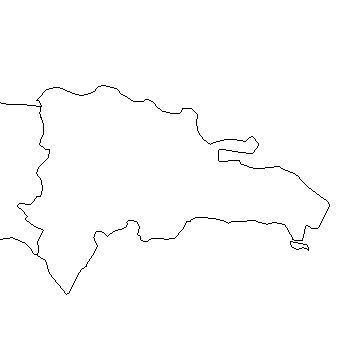 5. Describe el clima de la República Dominicana. _________________________________________________________________________________________ 6. ¿Cuál es la moneda de la República Dominicana? _________________________________________________________________________________________ 7. Escribe los porcentajes de los mezclados, los negros, y los blancos de la República Dominicana ______________________________________________________________________________ 8. ¿Cuál es la religión más popular de la República Dominicana? _________________________________________________________________________________________ 9. ¿Cuál tipo de música es más popular en la República Dominicana? _________________________________________________________________________________________ 10. ¿Cuál es el deporte más popular en la República Dominicana? _________________________________________________________________________________________ Ahora, usa esta información del internet: http://en.wikipedia.org/wiki/List_of_Dominicans 11. Escribe los nombres de 10 dominicanos famosos y sus contribuciónes. Persona Importancia Persona Importancia 1. 1. 6. 6. 2. 2. 7. 7. 3. 3. 8. 8. 4. 4. 9. 9. 5. 5. 10. 10. 